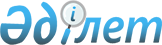 Об определении целевых групп и установлении дополнительного перечня лиц, относящихся к целевым группам, проживающих на территории района Шал акына Северо-Казахстанской области на 2015 годПостановление акимата района Шал акына Северо-Казахстанской области от 4 декабря 2014 года N 295. Зарегистрировано Департаментом юстиции Северо-Казахстанской области 31 декабря 2014 года N 3038

      В соответствии с пунктом 2 статьи 5, подпунктом 2) статьи 7 Закона Республики Казахстан от 23 января 2001 года "О занятости населения", акимат района Шал акына Северо-Казахстанской области ПОСТАНОВЛЯЕТ:



      1. Определить целевые группы, проживающих на территории района Шал акына Северо-Казахстанской области, на 2015 год:



      1) малообеспеченные;



      2) молодежь в возрасте до двадцати одного года;



      3) воспитанники детских домов, дети-сироты и дети, оставшиеся без попечения родителей, в возрасте до двадцати трех лет;



      4) одинокие, многодетные родители, воспитывающие несовершеннолетних детей;



      5) граждане, имеющие на содержании лиц, которые в порядке, установленном законодательством Республики Казахстан, признаны нуждающимися в постоянном уходе, помощи или надзоре;



      6) лица, предпенсионного возраста (за два года до выхода на пенсию по возрасту);



      7) инвалиды;



      8) лица, уволенные из рядов Вооруженных Сил Республики Казахстан;



      9) лица, освобожденные из мест лишения свободы и (или) принудительного лечения;



      10) оралманы;



      11) выпускники организаций высшего и послевузовского образования;



      12) лица, высвобожденные в связи с ликвидацией работодателя - юридического лица либо прекращением деятельности работодателя - физического лица, сокращением численности или штата работников;



      13) лица, состоящие на учете службы пробации уголовно-исполнительной инспекции;

      14) лица, потерпевшие от акта терроризма, и лица, участвовавшие в его пресечении.

      Сноска. Пункт 1 с изменениями, внесенными постановлением акимата района Шал акына Северо-Казахстанской области от 20.02.2015 N 37 (вводится в действие по истечении десяти календарных дней после дня его первого официального опубликования).



      2. Установить дополнительный перечень лиц, относящихся к целевым группам, на территории района Шал акына Северо-Казахстанской области:



      1) молодежь в возрасте от двадцати одного года до двадцати девяти лет;



      2) безработные лица старше пятидесяти лет;



      3) лица, не занимающиеся трудовой деятельностью двенадцать и более месяцев;



      4) лица, пострадавшие в результате испытаний на Семипалатинском испытательном ядерном полигоне, участники ликвидации аварии на Чернобыльской атомной электростанции;



      5) лица, в семье которых нет ни одного работающего.



      2. Контроль за исполнением настоящего постановления возложить на курируещего заместителя акима района Шал акына Северо-Казахстанской области.



      3. Настоящее постановление вводится в действие по истечении десяти календарных дней после дня его первого официального опубликования.

 

 
					© 2012. РГП на ПХВ «Институт законодательства и правовой информации Республики Казахстан» Министерства юстиции Республики Казахстан
				

      Аким района Шал акына

      Северо-Казахстанской областиМ.Омаров